	         	                            ODDZIAŁ KRAKOWSKI PTTK im. Ks. Karola Wojtyły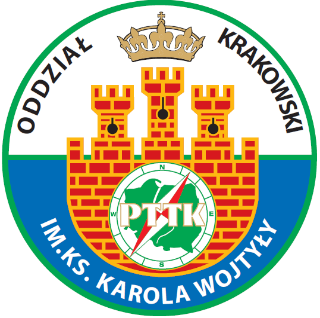 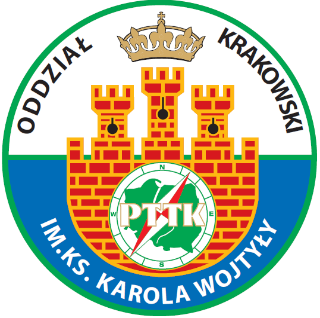                          BIURO OBSŁUGI RUCHU TURYSTYCZNEGO                                      31-029 KRAKÓW, UL. ZYBLIKIEWICZA 2B                                              Tel. 12 422 26 76 , 601 549 856                           e-mail: bort@krakowpttk.pl ,  www.krakowpttk.plPropozycje wycieczek wyjazdowych na 2023 rok25.03. „Wokół Tatr: W poszukiwaniu krokusów - Dolina Kościeliska”   Kraków – Zakopane – Dolina Kościeliska – Ornak (schronisko) – Staw Smreczyński – Wąwóz Kraków – Zakopane – KrakówCzas przejścia 4,50  h ;   21 pkt do GOTNr W-1/23	                      Cena: 106 zł (101zł) + 4 zł TFG/TFPSugerowana kwota na wstępy, lokalnych przewodników, itp.: 10 zł15.04. „Małopolskim szlakiem powstania styczniowego”  Kraków – Skała (zamek w Pieskowej Skale, mogiła powstańców na Starym Cmentarzu) – Miechów (pomnik powstańców na cmentarzu miechowskim, Klasztor Bożogrobców) – Książ Wielki (karczma Anatolka, dwór w Zaryszynie, cmentarz) – Słomniki (cmentarze i kapliczki) – Goszcza (dwór – kwatera gen. M. Langiewicza) - KrakówNr W-2/23	                      Cena: 96 zł (91 zł) + 4 zł TFG/TFPSugerowana kwota na wstępy, lokalnych przewodników, itp.: 20 zł                                           23.04. „Rozpoczęcie sezonu turystyki górskiej – Prehyba   Kraków – Szczawnica/Sewerynówka - Czeremcha - Wielka Prehyba – Prehyba schronisko – Kuni Wierch - Szlachtowa - Kraków Czas przejścia   ok. 5,15 h;   25 pkt do GOTNr W-3/23	                      Cena:  101 zł (96 zł) + 4 zł TFG/TFP29.04. „Wokół Tatr: Grześ ”  Kraków – Zakopane – Dolina Chochołowska – Polana Chochołowska (schronisko) – Grześ - Dolina Chochołowska – Kraków Czas przejścia  7,20 h;   30 pkt do GOTNr W-4/23	                      Cena: 106  zł (101 zł) + 4 zł TFG/TFPSugerowana kwota na wstępy, lokalnych przewodników, itp.: 10  zł                                           30.04-03.05. „Dolny Śląsk i Góry Sowie: Korona Gór Polskich – Wielka Sowa” I dzień: Kraków – Walim (sztolnia) – Osówka (podziemne miasto) – noclegII dzień: Wałbrzych (spacer po Starówce, Muzeum Porcelany, Stara Kopalnia) – powrót na noclegIII dzień: Zagórz Śląski (zamek Grodno) – Wielka Sowa (wieża widokowa) – Twierdza Srebrnogórska – powrót na noclegIV dzień: Kudowa Zdrój (park zdrojowy, kaplica czaszek w Czermnej) – Wambierzyce (Bazylika) – Złoty Stok (kopalnia złota) – Kraków (ok.19,00)Czas przejścia 2,30  h ;   8  pkt do GOTNr W-5/23	                      Cena: 876 zł (831 zł) + 4 zł TFG/TFPSugerowana kwota na wstępy, lokalnych przewodników, itp.:  250 zł 06.05.  „Beskid Wyspowy: Ćwilin”  Kraków – Wilczyce – Cwilin (drogą Różańcową)  – Jurków – Kraków Czas przejścia ok. 3,30 h;    12 pkt do GOT          Nr W-6/23	                      Cena:  101 zł (96 zł) + 4 zł TFG/TFP13.05. „Korona Gór Polskich – Beskid Niski: Lackowa”  Kraków – Ropki – Biała Skała – Ostry Wierch – Cigelka – Św. Góra Jawor (łemkowska kaplica) – Wysowa Zdrój - KrakówCzas przejścia 4,30 ;   26 pkt do GOTNr W-7/23	                      Cena: 131 zł (124 zł) + 4 zł TFG/TFPSugerowana kwota na wstępy, lokalnych przewodników, itp.:  10 zł20.05. „U żródeł Wisły – Beskid Śląski: Barania Góra”  Kraków - Wisła Czarne Parking – Czarna Wisełka – Schronisko pod Baranią Górą – Wierch Wisełka – Barania Góra – Dolina Białej Wisełki – Kaskady Rodła – Wisła Czarne Fojtula – KrakówCzas przejścia 5,45 h ;   26  pkt do GOTNr W-9/23	                      Cena: 131 zł (124 zł) + 4 zł TFG/TFPSugerowana kwota na wstępy, lokalnych przewodników, itp.: 10 zł27.05. „Beskid Wyspowy: Luboń Wielki”  Kraków – Luboń Mały - Luboń Wielki (schronisko) - perć Borkowskiego - Rabka Zaryte  - KrakówCzas przejścia ok. 5,30 h;    23 pkt do GOT          Nr W-8/23	                      Cena: 101 zł (96 zł) + 4 zł TFG/TFP03.06. „Pieniny – Trzy Korony   Kraków – Szczawnica - Bańków Gronik – Kosarzyska – Trzy Korony - schronisko – Sromowce Niżne - KrakówCzas przejścia 6,00 h ;   29  pkt do GOTNr W-10/23	                      Cena: 111 zł (106 zł) + 4 zł TFG/TFPSugerowana kwota na wstępy, lokalnych przewodników, itp.: 10 zł08-11.06. „Dolina królów i Korona Gór Polskich - Śnieżka”I dzień: Kraków – zamek Książ (zwiedzanie) – nocleg  II dzień: Karpacz (świątynia Wang) – Biały Jar (ew. kolejka) – schronisko Dom Śląski – Śnieżka – Droga Jubileuszowa – Strzecha Akademicka – Karpacz – noclegIII dzień: Pałace i Ogrody Doliny Królów (Łomnica, Wojanów, Bobrów, Karpniki, Bukowiec, Mysłakowice, Staniszów) – Cieplice Śląskie Zdrój (spacer po uzdrowisku, pałac rodziny von Schaffgotsch, termy – możliwość kąpieli) – noclegIV dzień: zamek Czocha (zwiedzanie) – Jelenia Góra (spacer po Starówce) – Kraków (ok. 24,00)Nr W-11/23	                      		Cena: 976 zł (926 zł)) + 4 zł TFG/TFPSugerowana kwota na wstępy, lokalnych przewodników, itp.:  220  zł + ca 50 zł termy + 60 zł kolejka 17.06. „Wokół Tatr – Szalony Wierch”(wycieczka przedłużona)  Kraków – Łysa Polana -  Dolina Kieżmarska – Szosa Wolności – Przełęcz pod Kopą Bielską – Szalony Wierch – Dolina Kieżmarska - KrakówCzas przejścia 7,40 h ;   31  pkt do GOTNr W-12/23	                      Cena: 156 zł (148 zł) + 4 zł TFG/TFPSugerowana kwota na wstępy, lokalnych przewodników, itp.: 5 Euro24.06. „Na srebrnym szlaku - Olkusz”  Kraków -  Olkusz (Rynek Podziemny – muzeum, Bazylika św. Andrzeja Apostoła, Szlak Gwarków Olkuskich, Muzeum Afrykanistyki, Grodzisko)  -   Rabsztyn ( ruiny zamku, Chata Kocjana) – Pustynia Błędowska - KrakówNr W-13/23	                      Cena:  96 zł (91 zł) + 4 zł TFG/TFPSugerowana kwota na wstępy, lokalnych przewodników, itp.: 60  zł08-09.07. „Miasteczko artystów”   I dzień: Kraków – Opole Lubelskie – Nałęczów (spacer po uzdrowisku) – Wąwolnica (Sanktuarium M.B.Kębelskiej) – Kazimierz Dolny (zwiedzanie) – noclegII dzień: Janowiec (zamek) – Puławy (Muzeum I. Czartoryskiej) – Kraków (ok.22,00)Nr W-14/23	                      Cena: 511 zł (486 zł) + 4 zł TFG/TFPSugerowana kwota na wstępy, lokalnych przewodników, itp.:  80 zł15.07. „Wokół Tatr: Kasprowy Wierch”  Kraków – Zakopane – Kuźnice – Boczań – Dolina Gąsienicowa – Sucha Przełęcz – Kasprowy Wierch – Myślenickie Turnie – Kuźnice – Zakopane – KrakówCzas przejścia 6,00 h ;   26  pkt do GOTNr W-15/23	                      Cena: 106 zł (101 zł) + 4 zł TFG/TFPSugerowana kwota na wstępy, lokalnych przewodników, itp.:  10 zł22-23.07. „Odkrywamy miasto doskonałe” I dzień:  Kraków – Kraśnik (zespół klasztorny, synagoga) – Lublin (spacer po Starym Mieście, zamek) – noclegII dzień: Zamość (Starówka, mury obronne, Pałac Zamoyskich, Katedra) – Zwierzyniec (spacer po miasteczku, Zagroda Guciów) – Kraków (ok.22,00)Nr W-16/23	                      Cena: 636 zł (604 zł) + 4 zł TFG/TFPSugerowana kwota na wstępy, lokalnych przewodników, itp.:  150 zł29.07. „Wokół Tatr – Koprowy Wierch” (wycieczka przedłużona)   Kraków – Łysa Polana - Szczyrbskie Jezioro – Dolina Młynicka – Dolina Mięguszowiecka – Majlathova chata - Rozdroże nad Żabim Potokiem – Hińczowa Dolina – Hińczowy Staw – Wyżna Koprowska Przełęcz – Koprowy Wierch – Szczyrbskie Jezioro – Łysa Polana - KrakówCzas przejścia 7,40 h ;   31  pkt do GOTNr W-17/23	                      Cena: 156 zł (148 zł) + 4 zł TFG/TFPSugerowana kwota na wstępy, lokalnych przewodników, itp.: 5 Euro05.08.  „Beskid Śląski: Skrzyczne (Korona Gór Polskich)”  Kraków - Przełęcz Salmopolska – Malinów - Malinowska Skała – Skrzyczne (schronisko) – Szczyrk – KrakówCzas przejścia 4,10 h ;   18  pkt do GOTNr W-18/23	                      Cena: 131 zł (124 zł) + 4 zł TFG/TFP12.08. „Wokół Tatr:  Ciemniak” Kraków – Zakopane – Kiry – Ciemniak – Dolina Tomanowa – Kiry - KrakówCzas przejścia 8,40 h ;   27  pkt do GOTNr W-19/23	                      Cena: 106 zł (101 zł) + 4 zł TFG/TFPSugerowana kwota na wstępy, lokalnych przewodników, itp.: 10 zł13-15.08. „Bieszczady – na styku 3 państw”I dzień: Kraków – Sanok (zamek królewski Kazimierza Wielkiego, kościół Franciszkanów, rynek z ratuszem, figura wojaka Szwejka, skansen) – Górzanka (drewniana  cerkiew bojkowsko-łemkowska z ikonostasem z XVIII w.) – nocleg  II dzień: przejazd Dużą Pętlą Bieszczadzką (Hoczew, Baligród, Jabłonki, Cisna, Wetlina) – Przełęcz Wyżniańska – Bacówka PTTK Pod Małą Rawką – Mała Rawka – Wielka Rawka – Krzemieniec -  Ustrzyki Górne – noclegIII dzień:  cd przejazdu Dużą Pętlą Bieszczadzką  (cerkiewki w Smolniku i Czarnej) – Ustrzyki Dolne – Solina (zapora, rejs statkiem ) – Kraków Czas przejścia 4,51 h ;   21 pkt do GOTNr W-20/23	                      Cena: 691 zł (656 zł) + 4 zł TFG/TFP Sugerowana kwota na wstępy, lokalnych przewodników, itp.:  100 zł19.08. „Beskidzka pętla”  Kraków – Istebna (Izba Pamięci Jerzego Kukuczki, Chata Jana Kawuloka) – Koniaków (Muzeum Koronczarstwa) – Jaworzynka (Trójstyk) – Milówka (rynek, kościół p.w. Wniebowzięcia NMP) – Kraków Nr W-21 /23	                      Cena:  136 zł (129 zł) + 4 zł TFG/TFPSugerowana kwota na wstępy, lokalnych przewodników, itp.:   50 zł 26.08 „In vino veritas - XVII Międzynarodowe Dni Wina w Jaśle” (wycieczka przedłużona)  Kraków – Jasło (spacer po centrum: Kolegiata Wniebowzięcia NMP, Muzeum Regionalne) - uczestnictwo w Święcie Wina:  Jarmark Win i Produktów Regionalnych na Rynku, warsztaty, degustacje, koncerty (dla chętnych - wizyta na winnicy) - KrakówNr W-22/23	                      Cena:  136 zł (129 zł) + 4 zł TFG/TFPSugerowana kwota na wstępy, lokalnych przewodników, itp.:  45  zł02.09. ”Beskid Żywiecki – Wielka Rycerzowa”  Kraków – Soblówka - Wielka Rycerzowa (schronisko) -  Przyslop – Soblówka – Kraków Czas przejścia  4,10 h ;   17 pkt do GOTNr W-23/23	                      Cena:  131 zł (124 zł) + 4 zł TFG/TFP09.09. „Śladami muzycznych gigantów – Paderewski”  Kraków – rezerwat Skamieniałe Miasto -  Ciężkowice (Muzeum Przyrodnicze , park zdrojowy) - Kąśna Dolna  (dwór i park I.Paderewskiego ) – KrakówNr W-24/23	                      Cena:  101 zł (96 zł) + 4 zł TFG/TFPSugerowana kwota na wstępy, lokalnych przewodników, itp.:   30 zł 16.09. „Ścieżka w koronie drzew - Słowacja” Kraków – Żdiar –  Bachledowa Dolina - Osturnia -  Kacwin  – Zakopane – KrakówCzas przejścia ok. 6,00 h;    27 pkt do GOTSugerowana kwota na wstępy, lokalnych przewodników, itp.: 20 Euro Nr W-25/23	                      Cena:  156 zł (148 zł) + 4 zł TFG/TFP23.09. Szlakiem literatury polskiej – Podkarpacie   Kraków - Żarnowiec (Dwór Muzeum M. Konopnickiej) – ruiny zamku Kamieniec („Zemsta”) – Krościenko Wyżne (dwór weselny A.Fredry) – Dubiecko (zamek rodzinny I. Krasickiego) – Kraków   Nr W-26/23	                      Cena:  186 zł (176 zł) + 4 zł TFG/TFPSugerowana kwota na wstępy, lokalnych przewodników, itp.: 40  zł01.10. „68  Jesienny Zlot Turystów Górskich - Hala Krupowa”  Kraków – Sidzina Nowa Polana – Hala Krupowa – Okrąglica (kaplica) – Hala Krupowa – Czyrniec – Sidzina Nowa Polana – KrakówCzas przejścia ok. 3,50 h;    17 pkt do GOTNr W-27/23	                      Cena: 101 zł (96 zł) + 4 zł TFG/TFP07.10. „Jesień w Bieszczadach:  Tarnica - Korona Gór Polskich”(wycieczka przedłużona)  Kraków – przejazd Dużą Pętlą Bieszczadzką (Hoczew – Baligród – Jabłonki – Cisna – Wetlina) – Wołosate – Tarnica – Ustrzyki Górne – przejazd Dużą Pętlą Beskidzką  (cerkiewki w Smolniku i Czarnej) - KrakówCzas przejścia 4,10 h ;   22  pkt do GOTNr W-28/23	                      Cena: 231 zł (219 zł) + 4 zł TFG/TFP14.10. „Jesień w Tatrach:  Sarnia Skała”  Kraków – Zakopane - Dolina Białego – Czerwona Przełęcz – Sarnia Skała – Czerwona Przełęcz – Siklawica – Dolina Strążyska – Zakopane - KrakówCzas przejścia 3,45 h ;   15  pkt do GOTNr W-29/23	                      Cena: 106 zł (101 zł) + 4 zł TFG/TFPSugerowana kwota na wstępy, lokalnych przewodników, itp.: 10  zł        21.10.  „Śladami muzycznych gigantów - Penderecki”  Kraków – Melsztyn (ruiny zamku) – Lusławice (Centrum Pendereckiego  i Arboretum – zwiedzanie, koncert) – Zakliczyn n. Dunajcem (spacer) – Klasztor OO Franciszkanów - KrakówNr W-30/23	                      Cena: 101 zł (96 zł) + 4 zł TFG/TFPSugerowana kwota na wstępy, lokalnych przewodników, itp.: 40 zł        11-12.11. „Warszawa – spacerkiem po stolicy” I dzień: Kraków – Warszawa (spacer po Starówce, Zamek Królewski, Łazienki) – nocleg (dla chętnych – spektakl teatralny wg aktualnego repertuaru) II dzień: kontynuacja zwiedzania: Muzeum Powstania Warszawskiego, Muzeum Żydów Polskich Polin – Kraków (ok.23,00)Nr W-31/23	                      Cena:  586 zł (556 zł) + 4 zł TFG/TFPSugerowana kwota na wstępy, lokalnych przewodników, itp.: 180  złINFORMACJE 1/Cena wycieczki (od osoby) zawiera: opiekę pilota-przewodnika, ubezpieczenie        KLiNNW, transport autokarem lub busem turystycznym, podatek VAT-marża.W przypadku wycieczek wielodniowych – dodatkowo noclegi i wyżywienie (śniadania, obiadokolacje). Cena nie uwzględnia kosztu biletów wstępu do zwiedzanych obiektów oraz obligatoryjnych przewodników lokalnych.Ceny zostały skalkulowane w oparciu o  stan na dzień 31.01.2023INFORMUJEMY, że w związku ze wzrostem cen paliwa i innych składników wycieczek (średnio o 25% w stosunku do ub. roku), podniesione zostały ceny wycieczek począwszy od września b.r.2/ Członkowie PTTK mają prawo do 5% rabatu od podanych cen wycieczek (cena w nawiasie ze zniżką), za wyjątkiem opłat dodatkowych - TFG, bilety, itp. Podstawą jest opłacona składka.3/ do każdej z w.w. cen doliczane jest 4 zł/os. tytułem opłat na Turystyczny Fundusz Gwarancyjny i Turystyczny Fundusz Pomocowy.4/ Biuro zastrzega sobie prawo zmiany kolejności zwiedzania przewidzianych w programie obiektów, zmiany lub skrócenia trasy (jeśli nie będzie możliwości realizacji z przyczyn obiektywnych i niezależnych od biura). Podany czas przejścia jest orientacyjny; faktyczny zależy m.in. od warunków zewnętrznych i kondycji grupy.5/ W przypadku zbyt małej ilości zgłoszeń Biuro zastrzega sobie prawo odwołania wycieczki. Wycieczki realizowane będą przy minimum 30 osobach płacących.6/ Rezerwacja miejsca na wycieczkę następuje na podstawie wniesienia opłaty zaliczki w wysokości 30% ceny. Wpłaty można wnosić w siedzibie biura przy ul. Zyblikiewicza 2B w Krakowie w dni robocze od godz.9-17,00 lub na konto bankowe : nr 33 1160 2202 0000 0000 2756 0238 w Banku Millennium7/ Miejsce zbiórki: Kraków ul. Kopernika – parking dla autokarów przy Hotelu Wyspiański. Zbiórka o godz. 6,45 ; wyjazd o godz. 7,00. Powrót ok. godz.20,00;  w przypadku wycieczek przedłużonych ok. 22-23,00 ; kilkudniowych – zgodnie z informacją w programie.8/ Umowa i warunki uczestnictwa dostępne są w siedzibie biura lub na stronie  www.krakowpttk.pl/biuro-turystyczne9/Organizatorem imprez jest Oddział Krakowski PTTK im. ks. Karola Wojtyły w Krakowie, wpisany do Centralnej Ewidencji Organizatorów Turystyki i Przedsiębiorców Ułatwiających Nabywanie Powiązanych Usług Turystycznych, prowadzonej przez Ministra właściwego ds. turystyki pod nr 3150 oraz do Rejestru Organizatorów Turystykii Przedsiębiorców Ułatwiających Nabywanie Powiązanych Usług Turystycznych Marszałka Województwa Małopolskiego pod nr D/297/2000/32/2004. Organizator posiada ważną polisę umowy gwarancji ubezpieczeniowej  1885565138 wystawioną przez UNIQA Towarzystwo Ubezpieczeń  S.A. z siedzibą w Warszawie ZAPRASZAMY !